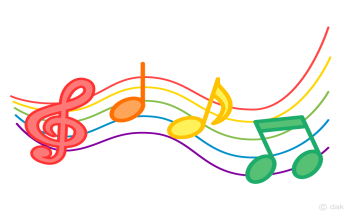 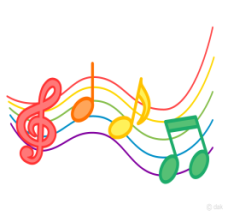 ♪弦楽アンサンブル「主よ、人の望みの喜びを」 担当：近藤先生●9月5日(日)9：00～10：00　カノンホール　●10月3日(日)9：00～10：00　カノンホール●11月7日(日)10：00～11：00　カノンホール　●12月5日(日)10：00～11：00　カノンホール♪Vnアンサンブル「若い翼」 担当：杉浦先生●9月5日(日)11：00～12：00　カノンホール　　●10月3日(日)11：00～12：00カノンホール●11月7日(日)13：00～14：00　カノンホール　　●12月5日(日)13：00～14：00　カノンホール　♪チェロアンサンブル「誰も寝てはならぬ」　担当：髙野先生●１１月7日(日)12：00～13：00　カノンホール　●１２月5日(日)12：00～13：00　カノンホール♪Saxアンサンブル「リメンバー・ミー」　担当：谷口先生●11月20日(土)11：00～12：00　カノンホール　　　　　●11月27日(土)11：00～12：00　カノンホール●12月4日(土)11：00～12：00　カノンホール　　　　　●12月11日(土)11：00～12：00　カノンホール♪木管アンサンブル「冬のうたメドレー」　担当：大林先生●9月5日(日)10：00～11：00　カノンホール　●10月3日(日)10：00～11：00　カノンホール
●11月7日(日)11：00～12：00　カノンホール　●12月5日(日)11：00～12：00　カノンホール♪三味線・箏アンサンブル「六段の調べ」　担当：福島、山本先生●9月5日(日)10：00～11：00　井手口楽器　●10月3日(日)10：00～11：00　井手口楽器●11月7日(日)10：00～11：00　井手口楽器●12月5日(日)10：00～11：00　井手口楽器♪子供Vnアンサンブル「キラキラ星」「ジングルベル」　担当：八木先生●9月5日（日）14：00～15：00　　カノンホール　●10月3日(日)14：00～15：00　カノンホール●12月5日(日)14：00～15：00カノンホール　切り取り～9月～12月小アンサンブル　参加申込書～参加されるコースにレ点お願いします。□弦楽アンサンブル　□Vnアンサンブル　□チェロアンサンブル　□Saxアンサンブル　□木管アンサンブル
□三味線・筝アンサンブル　□子供Vnアンサンブル　月　　　　　日　　　　　　　　　：　　　　　　　　　～　　　　　　　　　：　　　　　　　　　　　　　　　月　　　　　日　　　　　　　　　：　　　　　　　　　～　　　　　　　　　：　　
楽器コース　　　　　　　　　　　　　　　　氏名　　　　　　　　　　　　　　　　　　　　　　　　担当講師　　　　　　　　　　　先生　　　　合計　　　　　　　　　　　　　　　円　　　　　　　　　　　　　　　　　　　　　　　　　　　　　　　　　　　　　　　　　事務記入：領収日　　　／　　　　　   印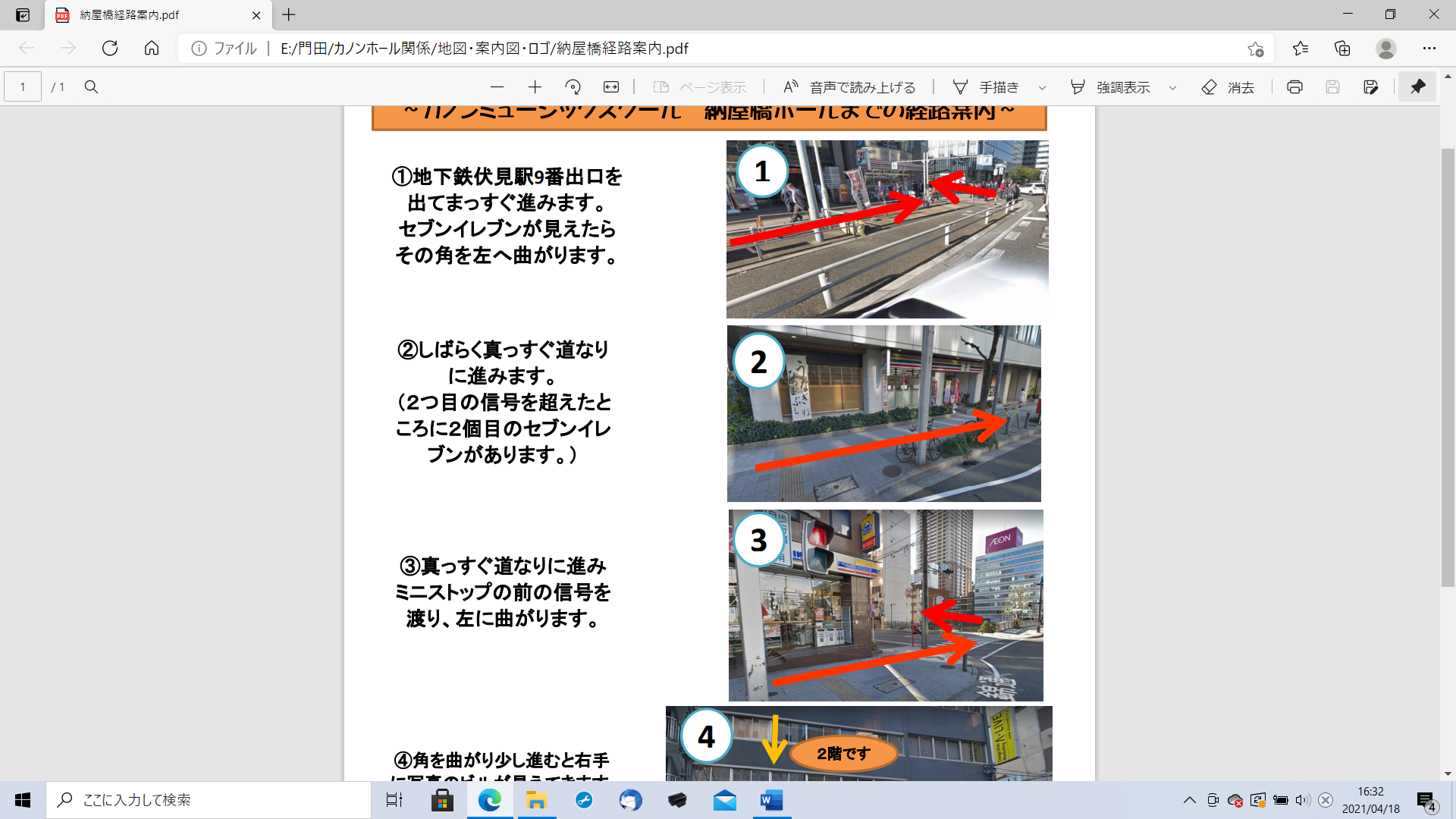 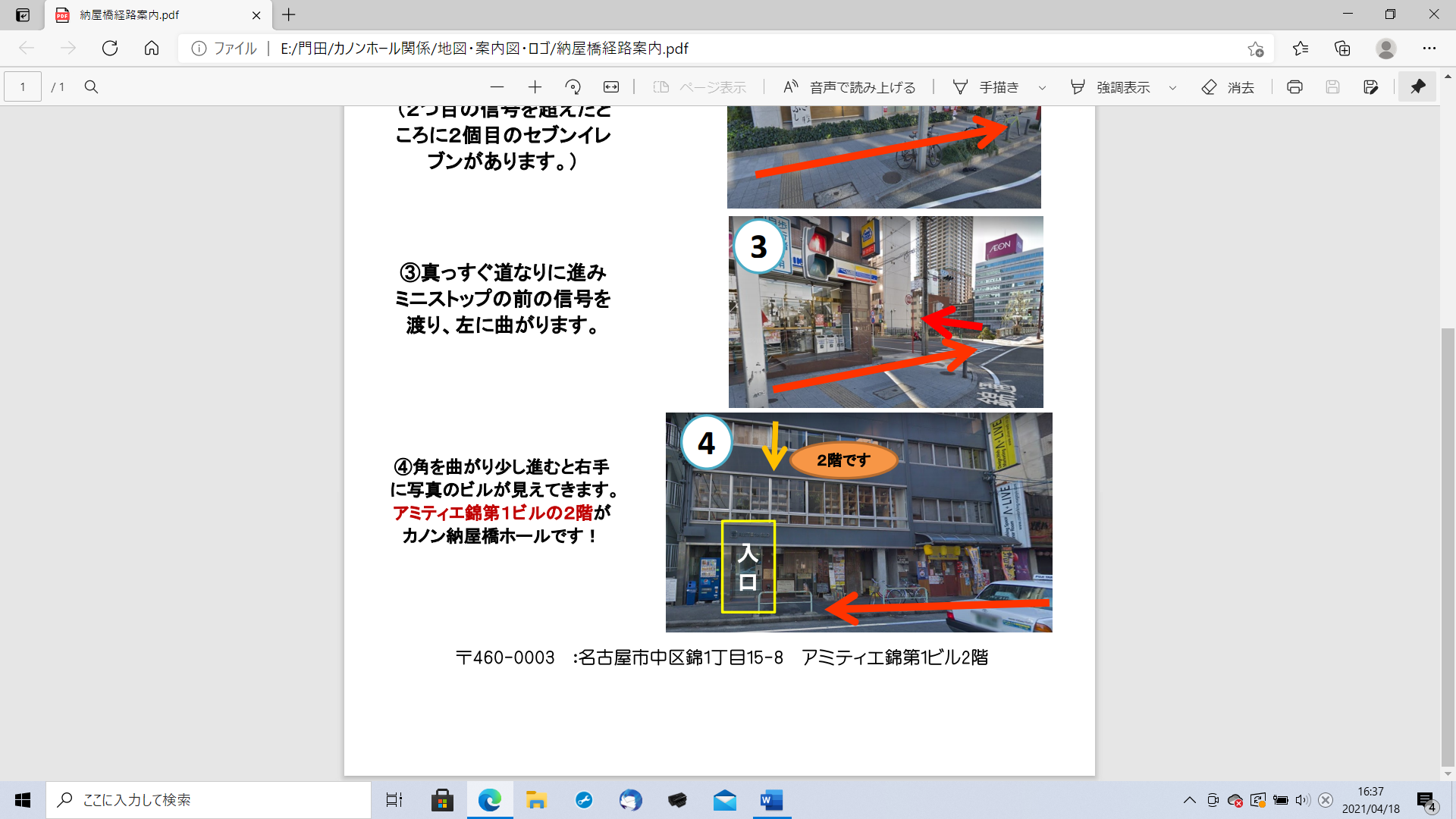 